Périodes de cours basées sur l’année scolaire - Reprise des cours le 3 septembre 2019 
Le club se réserve le droit de modifier les horaires proposés en fonction du nombre d’inscritsPossibilité de faire un essai dans une ou plusieurs disciplines avant de déposer le dossier d’inscription.Le club propose à l’achat des kimonos d’occasion, renseignements au club. Première demande de passeport, nécessaire en compétition, à partir de l’année de naissance 2010 :10 €Toute inscription est définitive et non remboursable.Décompte familial*Le premier licencié correspond à la cotisation la plus élevée.Conditions de règlement à l’inscription :	chèque   /    espèces   /   chèques vacances    /     mensualitésPossibilité de faire 3 chèques qui seront débités de façon échelonnée Pour tout nouveau licencié, merci de joindre une photographie récente.pour recevoir les communications du club et de la FFJDAJe déclare avoir pris connaissance et accepte le règlement intérieur du Budokaï, autorise les responsables du Budokaï à prendre toutes mesures médicales d’urgence si nécessaire et à utiliser mon image dans les médias utilisés par le Budokaï comme vecteurs de communication. Fait à ________________________________________, le___________________Signature précédée de la mention « lu et approuvé »,Le certificat médical est obligatoire pour toute pratique sportive. Il doit être rempli de préférence sur le coupon ci-dessous. Pour les compétiteurs ayant déjà un passeport, vous devez faire compléter votre aptitude médicale par votre médecin dans ce passeport.-------------------------------------------------------------------------------------------------------------------------------------------Certificat médical :Je soussigné, _____________________________________ Docteur en médecine générale, certifie que _ _ _ _ _ _ _ _ _ _ _ _ _ _ _ _ _ _ _ _ _ _ _ _ _ _ ne présente pas de contre-indication à pratique du Judo, Ju-jitsu et disciplines associées, y compris en compétition. Etabli à _______________________________, le ______________(Cachet ou numéro)Conformément à la loi informatique et libertés du 6 janvier 1978 modifiée en 2018, vous disposez d’un droit d’accès, de rectification et de suppression des données vous concernant, pour exercer ces droits veuillez contacter  le président de l’association.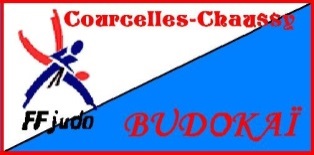 JUDO-CLUB de COURCELLES-CHAUSSYSAISON 2019-2020MardiMercrediVendrediSamedi17:30 – 18:3014:00 – 15:0017:30 -19:009:30 – 10:30Judo adaptéEveil judo 2014-2015Judo poussins2010-2011Taïso18:30 – 19:3015:00 – 16:3019:00 – 20:0010:30 – 12:00Judo randori et technique tout âge à partir de  2010 Judo mini-poussins 2012-2013TaïsoJu-Jitsu Self défenseA partir de 10 ans19:30 – 20:3016:30 – 17:3020:00 – 21:30MusculationTaïso softActivités ludiques et sportivesde 6 à 14 ansJudo techniqueMinimes tout âge à partir de 200717:30 – 19:00Judo benjamins – minimes 2006 à 2009 Tarifs cours unique (dont licence et cotisations comité de Moselle et ligue Grand Est)Tarifs cours unique (dont licence et cotisations comité de Moselle et ligue Grand Est)Tarifs cours unique (dont licence et cotisations comité de Moselle et ligue Grand Est)        - Eveil Judo 
        - Judo adapté        - Activités ludiques et sportives     - Taïso       - Musculation     - Ju-Jitsu      - JudoForfait multicours120 € soit 3,33 € la séance140 € soit 3,88 € la séance150 € soit 4,16 € la séance d’1h1/2220 €Nom Prénom Licencié*Nom Prénom Licencié*Cours suivi - horaireTarif de base (€)Remise (€)Total annuel (€)1-210320430Total familialTotal familialTotal familialTotal familialFiche de renseignements Licencié MAJEUR à la date de l’inscriptionLicencié Licencié Licencié NOM Prénomnouveau licenciéoui – nonSi oui, parrainé par :Date de naissancenouveau licenciéoui – nonSi oui, parrainé par :Cours suivi(s)Réservé BudokaïGrade actuel (couleur ceinture)Certificat médical   Photo                       Passeport sportif    Droit à l’image         Adresse postaleCertificat médical   Photo                       Passeport sportif    Droit à l’image         E-mail (1)Certificat médical   Photo                       Passeport sportif    Droit à l’image         N° téléphone fixe et/ou portableCertificat médical   Photo                       Passeport sportif    Droit à l’image         